Совет народных депутатов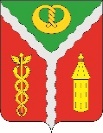 городского поселения город КалачКалачеевского муниципального районаВоронежской областиРЕШЕНИЕот «29» ноября 2022 г.	№ 292г. КалачО передаче осуществления части полномочийгородского поселения город Калач Калачеевского муниципального района Воронежской области по решению вопросов местного значения в сфере культурыРуководствуясь частью 4 статьи 15 Федерального закона от 6 октября 2003 г. № 131-ФЗ «Об общих принципах организации местного самоуправления в Российской Федерации», Уставом городского поселения город Калач Калачеевского муниципального района Воронежской области, решением Совета народных депутатов городского поселения город Калач Калачеевского муниципального района Воронежской области от 18.12.2015 №152 «Об утверждении  Порядка заключения соглашений органами местного самоуправления городского поселения город Калач Калачеевского муниципального района Воронежской области с органами местного самоуправления  Калачеевского муниципального района Воронежской области о придаче (принятии) осуществления части полномочий по решению вопросов местного значения» (в ред. реш. от 18.02.2022г. № 222 ), Совет народных депутатов городского поселения город Калач решил:1. Передать Калачеевскому муниципальному району Воронежской области с 01.01.2023 года по 31.12.2023 года осуществление части полномочий городского поселения город Калач по решению вопросов местного значения в сфере культуры в соответствии с заключенным соглашением.2. Заключить соглашение между администрацией городского поселения город Калач Калачеевского муниципального района Воронежской области и администрацией Калачеевского муниципального района Воронежской области об осуществлении части полномочий поселения по решению вопросов местного значения в сфере культуры по форме согласно приложению (приложение № 1).3. Утвердить Порядок и определить объем предоставления межбюджетных трансфертов, предоставляемых из бюджета городского поселения город Калач Калачеевского муниципального района Воронежской области бюджету Калачеевского муниципального района Воронежской области на осуществление части полномочий поселения по решению вопросов местного значения в сфере культуры (приложение № 2).4. Настоящее решение подлежит опубликованию в Вестнике муниципальных правовых актов Калачеевского муниципального района и вступает в силу со дня его официального опубликования.5. Контроль за исполнением настоящего решения оставляю за собой.Приложение № 1к решению Совета народных депутатов городского поселения город Калач Калачеевского муниципального районаВоронежской областиот «29» ноября 2022 г. № 292СОГЛАШЕНИЕ № ____между администрацией Калачеевского муниципального района Воронежской области и администрацией городского поселения город Калач Калачеевского муниципального района Воронежской области о передаче осуществления части полномочий городского поселения по решению вопросов местного значения в сфере культурыг. Калач 	«__» ___________ 2023 г.Администрация городского поселения город Калач Калачеевского муниципального района Воронежской области, именуемая в дальнейшем «Администрация городского поселения», в лице главы администрации городского поселения город Калач Калачеевского муниципального района Воронежской области Дудецкого Дмитрия Николаевича, действующего на основании Устава городского поселения город Калач, принятого решением Совета народных депутатов городского поселения город Калач от 31.03.2005 № 3, с одной стороны, и администрация Калачеевского муниципального района Воронежской области, именуемая в дальнейшем «Администрация муниципального района», в лице главы администрации Калачеевского муниципального района Воронежской области Котолевского Николая Тимофеевича, действующего на основании Устава Калачеевского муниципального района Воронежской области, принятого решением Совета народных депутатов Калачеевского муниципального района от 12.05.2005 № 110, с другой стороны, в дальнейшем именуемые «Стороны», руководствуясь частью 4 статьи 15 Федерального закона от 6 октября 2003 года № 131-ФЗ «Об общих принципах организации местного самоуправления в Российской Федерации», Уставом Калачеевского муниципального района Воронежской области, Уставом городского поселения город Калач Калачеевского муниципального района Воронежской области, решением Совета народных депутатов городского поселения город Калач Калачеевского муниципального района Воронежской области от 18.12.2015 №152 «Об утверждении  Порядка заключения соглашений органами местного самоуправления городского поселения город Калач Калачеевского муниципального района Воронежской области с органами местного самоуправления  Калачеевского муниципального района Воронежской области о придаче (принятии) осуществления части полномочий по решению вопросов местного значения» (в ред. реш. от 18.02.2022 года № 222), решением Совета народных депутатов городского поселения город Калач Калачеевского муниципального района Воронежской области от __________________ года № __________ «О передаче осуществления части полномочий городского поселения город Калач Калачеевского муниципального района Воронежской области по решению вопросов местного значения в сфере культуры», заключили настоящее Соглашение о передаче осуществления части полномочий городского поселения по решению вопросов местного значения в сфере культуры (далее – «Соглашение») о нижеследующем:Предмет Соглашения1.1. Администрация городского поселения город Калач передает, а Администрация Калачеевского муниципального района принимает в целях повышения эффективности осуществление части полномочий городского поселения по решению вопросов местного значения в сфере культуры, а именно:1.1.1. Создание условий для организации досуга и обеспечения жителей поселения услугами организаций культуры.1.1.2. Организация сбора статистических показателей, характеризующих состояние сферы культуры поселения и предоставление указанных данных органам государственной власти в установленном порядке, проведение сравнительного анализа и мониторинга показателей.1.1.3. Разработка целевых, перспективных, годовых планов и комплексных программ развития и сохранения культуры поселения с учетом интересов жителей поселения.1.1.4. Координация и методическое руководство деятельности учреждений культуры в целях проведения государственной политики в сфере культуры, решение творческих проблем и вопросов.1.1.5. Утверждение структуры и штатного расписания учреждений культуры городского поселения.1.1.6. Организация районных конкурсов, праздников, фестивалей и иных творческих проектов с привлечением коллективов и участников художественной самодеятельности поселения.1.1.7. Обеспечение нестационарного культурного обслуживания населения силами творческих коллективов учреждений культуры Калачеевского муниципального района.1.1.8. Организация мероприятий профессионального развития и повышения квалификации работников культуры.1.1.9. Участие в осуществлении правового регулирования (подготовка обоснования расходной части бюджета поселения при его формировании и последующих корректировках по отрасли культуры, составление договоров и соглашений, подготовка проектов муниципальных правовых актов поселений по организации деятельности в сфере культуры).1.1.10. Разработка перечня услуг и порядок их оказания, в том числе по платным услугам (расчет цен и тарифов на платные услуги).1.1.11. Содействие и контроль капитальных ремонтов учреждений культуры, осуществляемых в рамках областных целевых программ, а также контроль текущих ремонтов.1.1.12. Укрепление материально – технической базы, приобретение оборудования, организация инженерно – технического обслуживания (транспортные средства, световые и звукоусилительные устройства, видеооборудования и т.п.) учреждений культуры поселения.1.1.13. Установление базовых окладов, гарантированных коэффициентов и прочих дополнительных выплат работникам учреждений культуры поселения.1.1.14. Назначение на должность и освобождение от должности, подборе и расстановке кадров учреждений культуры (по согласованию с администрацией городского поселения).1.1.15. Организация участия поселенческих любительских творческих коллективов, отдельных исполнителей, мастеров декоративно-прикладного творчества в районных, областных, межмуниципальных, региональных, Всероссийских и международных фестивалях, конкурсах и выставках народного творчества.1.2. Осуществление полномочий производится в интересах социально-экономического развития поселения и с учетом возможности эффективного их осуществления администрацией Калачеевского муниципального района Воронежской области.1.3. Для осуществления полномочий Администрация городского поселения из бюджета поселения предоставляет бюджету Калачеевского муниципального района Воронежской области межбюджетные трансферты, определяемые в соответствии с пунктом 2.1. настоящего Соглашения.1.4. Организация осуществления полномочий Администрацией муниципального района обеспечивается во взаимодействии с органами государственной власти Воронежской области, органами местного самоуправления, другими учреждениями и организациями муниципального района.2. Межбюджетные трансферты, направляемыена осуществление передаваемой части полномочий2.1. Расчет межбюджетных трансфертов, направляемых на осуществление части полномочий по решению вопросов, указанных в п.1.1. настоящего Соглашения, производится в соответствии с порядком определения объема межбюджетных трансфертов, предоставляемых из бюджета городского поселения бюджету Калачеевского муниципального района Воронежской области (далее - межбюджетные трансферты).2.2. Предоставление межбюджетных трансфертов осуществляется в пределах бюджетных ассигнований и лимитов бюджетных обязательств, предусмотренных бюджетом городского поселения город Калач на цели, указанные в Соглашении.2.3. Размер и объем межбюджетных трансфертов, направленных для осуществления полномочий устанавливается в соответствии с решением Совета народных депутатов от 23.12.2021 г. № 217 «О бюджете городского поселения город Калач Калачеевского муниципального района Воронежской области на 2022 г. и плановый период 2023 – 2024 гг.».2.4. Перечисление указанных сумм производится ежемесячно равными долями, не позднее 10-го числа отчетного месяца из бюджета поселения в бюджет муниципального района.Права и обязанности сторон3.1. Администрация городского поселения:3.1.1. Перечисляет Администрации муниципального района финансовые средства в виде межбюджетных трансфертов, направляемых на осуществление части полномочий, в порядке, установленном пунктами 2.1. – 2.5.  настоящего Соглашения.3.1.2. Предоставляет Администрации муниципального района необходимую информацию, материалы и документы, связанные с осуществлением полномочий.3.1.3. Оказывает содействие Администрации муниципального района в разрешении вопросов, связанных с осуществлением полномочий поселения.3.1.4. Обеспечивает контроль за осуществлением Администрацией муниципального района полномочий, а также за целевым использованием финансовых средств, предоставленных на эти цели. В случае выявления нарушений направляет обязательные для исполнения Администрацией муниципального района письменные требования об устранении выявленных нарушений в месячный срок с даты выявления нарушений.3.1.5. Запрашивает в установленном порядке у Администрации муниципального района необходимую информацию, материалы и документы, связанные с осуществлением полномочий, в том числе об использовании финансовых средств.3.1.6. Обеспечивает проведение текущих и капитальных ремонтов, а также создает необходимые условия для функционирования недвижимого имущества, являющегося муниципальной собственностью городского поселения город Калач, необходимого для осуществления переданных полномочий.3.2. Администрация муниципального района:3.2.1. Осуществляет полномочия в соответствии с пунктом 1.1. настоящего Соглашения и действующим законодательством в пределах, выделенных на эти цели финансовых средств.3.2.2. Распоряжается переданными ей финансовыми средствами по целевому назначению.3.2.3. Запрашивает у администрации городского поселения документы, отчеты и иную информацию, связанную со статистическими показателями, характеризующими состояние сферы культуры городского поселения город Калач.3.2.4. Рассматривает представленные Администрацией городского поселения требования об устранении выявленных нарушений со стороны Администрации муниципального района по осуществлению полномочий, не позднее чем в месячный срок (если в требовании не указан иной срок) принимает меры по устранению нарушений и незамедлительно сообщает об этом Администрации городского поселения.3.2.5. Ежеквартально, не позднее 20 числа месяца, следующего за отчетным периодом, представляет Администрации городского поселения отчет об использовании финансовых средств для осуществления полномочий по форме согласно приложению № 1 к настоящему Соглашению.3.2.6. В случае невозможности надлежащего осуществления полномочий Администрация муниципального района сообщает об этом в письменной форме Администрации городского поселения. Администрация городского поселения рассматривает такое сообщение в течение 15 дней с даты его поступления.3.2.7. Стороны имеют право принимать иные меры, необходимые для реализации настоящего Соглашения.4. Срок осуществления полномочий и основанияпрекращения настоящего соглашения4.1. Настоящее Соглашение вступает в силу после официального опубликования и действует с 01.01.2023 года по 31.12.2023 года.4.2. Осуществление полномочий по настоящему Соглашению обеспечивается Администрацией муниципального района в период действия настоящего Соглашения и прекращаются вместе с истечением срока действия настоящего Соглашения, указанного в п. 4.1.4.3. Действие настоящего Соглашения может быть прекращено досрочно (до истечения срока его действия):4.3.1. По взаимному соглашению Сторон, выраженному в оформленном надлежащим образом Соглашении о расторжении настоящего Соглашения.4.3.2. В одностороннем порядке настоящее Соглашения расторгается в случае:- изменения действующего законодательства Российской Федерации, в связи с которым выполнение условий настоящего Соглашения Сторонами становится невозможным;- неисполнения или ненадлежащего исполнения одной из Сторон своих обязательств в соответствии с настоящим Соглашением;4.3.3. В судебном порядке на основании решения суда.4.4. Уведомление о расторжении настоящего Соглашения в одностороннем порядке направляется соответствующей Стороной другой Стороне не менее чем за 30 дней.Ответственность сторон5.1. Нарушение одной из Сторон условий предоставления межбюджетных трансфертов, если это действие не связано с нецелевым использованием бюджетных средств, влечет бесспорное взыскание суммы межбюджетного трансферта и (или) приостановление (сокращение) предоставления межбюджетных трансфертов (за исключением субвенций).5.2. Администрация района несет ответственность за осуществление полномочий в той мере, в какой эти полномочия обеспечены финансовыми средствами.5.3. Расторжение Соглашения влечет за собой возврат перечисленных сумм межбюджетных трансфертов за вычетом фактических расходов, подтвержденных документально, в течение 30 дней с даты подписания Соглашения о расторжении или получения письменного уведомления о расторжении Соглашения.Заключительные положения6.1. По вопросам, не урегулированным в настоящем Соглашении, Стороны руководствуются действующим законодательством Российской Федерации.6.2. Внесение изменений и дополнений в настоящее Соглашение осуществляется путем заключения Сторонами в установленном порядке дополнительных соглашений, являющихся неотъемлемой частью настоящего Соглашения.6.3. Все уведомления, заявления и сообщения направляются Сторонами в письменной форме.6.4. Изменение норм действующего законодательства Российской Федерации по вопросам, связанным с реализацией настоящего Соглашения, должно находить своевременное отражение в содержании настоящего Соглашения.6.5. Все споры и разногласия, которые могут возникнуть между Сторонами по настоящему Соглашению, разрешаются ими путем переговоров либо в рамках иной процедуры досудебного урегулирования споров и разногласий, в том числе с привлечением третьей стороны. При отсутствии возможности урегулирования споров в порядке переговоров споры подлежат рассмотрению в суде в соответствии с действующим законодательством Российской Федерации.6.6. Настоящее Соглашение составлено в трех экземплярах, имеющих одинаковую юридическую силу, два из которых передаются Администрации муниципального района, один – Администрации городского поселения.7. Реквизиты сторонПриложение к Соглашению №_____ между администрацией Калачеевского муниципального района Воронежской области и администрацией городского поселения город Калач Калачеевского муниципального района Воронежской области о передаче осуществления части полномочий городского поселения по решению вопросов местного значения в сфере культурыот «__» ___________2022г.ОТЧЕТоб использовании иных межбюджетных трансфертов, предоставляемых из бюджета городского поселения город Калач Калачеевского муниципального района Воронежской области бюджету Калачеевского муниципального района Воронежской области, на осуществление части полномочий городского поселения по решению вопросов местного значения в сфере культурыПериодичность: квартальный 		Единица измерения: руб.		Приложение № 2 к решению Совета народных депутатов городского поселения город КалачКалачеевского муниципального районаВоронежской областиот «29» ноября 2022 г. № 292ПОРЯДОК И УСЛОВИЯпредоставления межбюджетных трансфертов, предоставляемых из бюджета городского поселения город Калач Калачеевского муниципального района Воронежской области бюджету Калачеевского муниципального района Воронежской области на осуществление части полномочий городского поселения по решению вопросов местного значения в сфере культуры1. Настоящий Порядок устанавливает порядок определения объема межбюджетных трансфертов, предоставляемых из бюджета городского поселения город Калач Калачеевского муниципального района Воронежской области бюджету Калачеевского муниципального района Воронежской области на осуществление части полномочий поселения по решению вопросов местного значения в сфере культуры.2. Предоставление межбюджетных трансфертов осуществляется в пределах бюджетных ассигнований и лимитов бюджетных обязательств на цели, указанные в Соглашении между администрацией района и администрацией поселения об осуществлении полномочий по обеспечению жителей городского поселения услугами организаций культуры и участию в сохранении, возрождении и развитии народных художественных промыслов.3. Размер межбюджетных трансфертов определяется в соответствии с прилагаемой Методикой расчета межбюджетных трансфертов, предоставляемых из бюджета городского поселения город Калач Калачеевского муниципального района Воронежской области бюджету Калачеевского муниципального района Воронежской области на осуществление части полномочий поселения по решению вопросов местного значения в сфере культуры.4. Межбюджетные трансферты равными частями ежемесячно, не позднее 10-го числа отчетного месяца, перечисляются из бюджета городского поселения город Калач Калачеевского муниципального района Воронежской области в бюджет Калачеевского муниципального района Воронежской области.5. Администрация Калачеевского муниципального района Воронежской области ежеквартально, не позднее 
20-го числа месяца, следующего за отчетным периодом, направляет в администрацию городского поселения город Калач Калачеевского муниципального района Воронежской области отчет о расходах бюджета Калачеевского муниципального района Воронежской области, источником финансового обеспечения которых являются межбюджетные трансферты, предоставленные бюджетом городского поселения город Калач Калачеевского муниципального района Воронежской области.6. Администрация Калачеевского муниципального района Воронежской области несет ответственность за нецелевое использование межбюджетных трансфертов и достоверность отчетности, представляемой в соответствии с пунктом 5 настоящего Порядка.7. При установлении отсутствия потребности Калачеевского муниципального района Воронежской области в межбюджетных трансфертах их остаток, либо часть остатка подлежит возврату в доход бюджета городского поселения город Калач Калачеевского муниципального района Воронежской области.МЕТОДИКАрасчета межбюджетных трансфертов, предоставляемых из бюджета городского поселения город Калач Калачеевского муниципального района Воронежской области бюджету Калачеевского муниципального района Воронежской области на осуществление части полномочий поселения по решению вопросов местного значения в сфере культурыОбщие положения1.1. Настоящая методика устанавливает порядок определения объема финансовых средств бюджета городского поселения город Калач Калачеевского муниципального района Воронежской области, направляемых бюджету Калачеевскому муниципального района Воронежской области на осуществление части полномочий поселения по решению вопросов местного значения в сфере культуры.1.2. Межбюджетные трансферты, передаваемые из бюджета городского поселения город Калач Калачеевского муниципального района Воронежской области, на осуществление части полномочий по решению вопросов местного значения в соответствии с заключенными Соглашениями предоставляются в пределах бюджетных ассигнований, предусмотренных в бюджете городского поселения город Калач Калачеевского муниципального района Воронежской области на соответствующий финансовый год.1.3. Ежегодный объём межбюджетных трансфертов, передаваемых из бюджета городского поселения город Калач Калачеевского муниципального района Воронежской области в бюджет Калачеевского муниципального района Воронежской области на осуществление передаваемых полномочий, определяется при принятии бюджета городского поселения город Калач Калачеевского муниципального района Воронежской области на очередной финансовый год.1.4. Ежегодный объём иных межбюджетных трансфертов может изменяться при уточнении бюджета городского поселения город Калач Калачеевского муниципального района Воронежской области в соответствии с Бюджетным кодексом Российской Федерации.Порядок расчета межбюджетных трансфертовОбщая сумма межбюджетных трансфертов на оплату труда (с начислениями) работников, непосредственно осуществляющих полномочия, а также оплата труда работников по договорам гражданско-правого характера, рассчитывается по формуле: Sмб.т. = Sо.т. + Sм.з.,где: Sмб.т. - размер межбюджетных трансфертов, необходимый для осуществления полномочий;Sо.т. - сумма расходов на оплату труда работников, непосредственно осуществляющих полномочия (с доведением до показателя среднемесячной заработной платы работников культуры), определяемая по формуле:Sо.т. = ФОТ мес. x Е x Км,где: ФОТ мес. - фонд оплаты труда работников в месяц;Е - коэффициент начислений на оплату труда в соответствии с законодательством Российской Федерации в размере 1,302 (30,2% отчислений с заработной платы работников);Км - количество месяцев (12);Sм.з. – сумма расходов на укрепление материально-технической базы, которые определяются из расчета:Sмз. = У.м.з. x Км,где: У.м.з. – увеличение материальных запасов.Общая сумма межбюджетных трансфертов не может превышать объем средств на эти цели, утвержденных решением о бюджете городского поселения город Калач Калачеевского муниципального района Воронежской области на очередной финансовый год.Глава городского поселения город Калач Калачеевского муниципального района Воронежской областиА. А. ТрощенкоГлава администрации Калачеевскогомуниципального районаВоронежской области_______________ Н.Т. Котолевский«__» ________________ 2022 г.М.П.Глава администрации городского поселения город Калач Калачеевского муниципального района Воронежской области____________________Д.Н. Дудецкий«__» _________________ 2022 г.М.П. Поступило МБТ из бюджета городского поселения город Калач Калачеевского муниципального района Воронежской области бюджету Калачеевского муниципального района Воронежской областиПоступило МБТ из бюджета городского поселения город Калач Калачеевского муниципального района Воронежской области бюджету Калачеевского муниципального района Воронежской областиКВАРТАЛсумма, руб.Итого:0,00Кассовые расходы бюджета Калачеевского муниципального района Воронежской области на осуществление переданных полномочийКассовые расходы бюджета Калачеевского муниципального района Воронежской области на осуществление переданных полномочийКассовые расходы бюджета Калачеевского муниципального района Воронежской области на осуществление переданных полномочийКассовые расходы бюджета Калачеевского муниципального района Воронежской области на осуществление переданных полномочийКВАРТАЛфактически выполненные работыДата выполнения работСумма фактически выполненных работ, руб.Приложениек Порядку предоставления межбюджетных трансфертов, предоставляемых из бюджета городского поселения город Калач Калачеевского муниципального района Воронежской области бюджету Калачеевского муниципального района Воронежской области на осуществление части полномочий городского поселения по решению вопросов местного значения в сфере культуры от _____________20___г. №__________